§6311-A.  Student licenses after military serviceAn individual who is eligible for a student lobster and crab fishing license under section 6421, subsection 1, paragraph E either when enlisted in the United States Armed Forces or United States Coast Guard or when ordered to active duty in the National Guard or the Reserves of the United States Armed Forces may, upon that individual's return from service, have that individual's eligibility regarding age extended by the number of years that individual was not able to purchase a student license due to this service, for a period of up to 10 years.  In order to extend eligibility under this section, that individual must initiate the license application within one year of that individual's return from service.  [PL 2013, c. 319, §4 (NEW).]SECTION HISTORYPL 2013, c. 319, §4 (NEW). The State of Maine claims a copyright in its codified statutes. If you intend to republish this material, we require that you include the following disclaimer in your publication:All copyrights and other rights to statutory text are reserved by the State of Maine. The text included in this publication reflects changes made through the First Regular and First Special Session of the 131st Maine Legislature and is current through November 1, 2023
                    . The text is subject to change without notice. It is a version that has not been officially certified by the Secretary of State. Refer to the Maine Revised Statutes Annotated and supplements for certified text.
                The Office of the Revisor of Statutes also requests that you send us one copy of any statutory publication you may produce. Our goal is not to restrict publishing activity, but to keep track of who is publishing what, to identify any needless duplication and to preserve the State's copyright rights.PLEASE NOTE: The Revisor's Office cannot perform research for or provide legal advice or interpretation of Maine law to the public. If you need legal assistance, please contact a qualified attorney.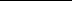 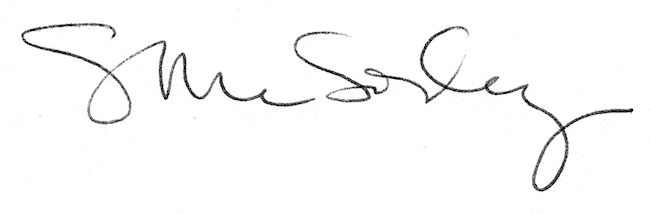 